 Bernadette Bloom and Djwhal Khul Present                                       The Journey continues to Discover “The Divine Plan”  Energy Medicine for the 21 Century a Holistic Approach to Life!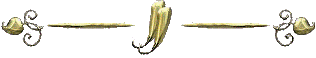 The journey deepens and continues into the world of Energetic Vibrational  Living and Healing Learn to bring balance and ease to the body, mind, and spirit via the electromagnetic field also called the aura.  This class continues to will be geared to the needs of those that come.The intended audience is all people who are interested in becoming empowered using the holistic model in their life and health. That would be YOU!!!! Strengthen your connection to the antahkarana AKA the rainbow bridgeDuring this course you will:Discover how the chakra system (energy system) influences the soul, personality, and mental, emotional, and physical aspects of the total being: Delve into the psychological aspects of the chakras I mean delve!Fine tune how to directly sense the energy field, detect imbalances within the field and correct them according to the person’s highest good. Discover the 5 stages of soul awareness...Uncover more about THE RAYS. Perhaps even your Ray Make UP !Strengthen your ability to use these techniques in your everyday life in any occupation.                                                                  Date: Sunday March 18, 2018    9:30am to 6:30 pmLocation:  175 King Street Chappaqua, New York 10514(51 minutes from NYC)Bernadette Bloom is a Medical Intuitive, Teacher and Practitioner of Energy Medicine/ based on the writings of D.K. from Tibet. She is President of the JJ Esoteric Foundation (a 501c3 non-profit) and the Founder of Center for Aligned Healing.  Bernadette has studied Osteopathic principles since 1988, Tai Chi, and Shamanism. Her practice blends both Eastern and Western traditions. Bernadette has been an Energy Medicine practitioner since 1992 and teaching since 1999.  She is the only teacher in the NY Tristate area. She teaches classes and has private clients throughout the world.  Her vision is to serve the world and to empower as many people as possible in their life and health. She was part of an NIH study to heal glioblastoma multiforma in 2001 and has developed a program for special needs kids and their families.This is an amazing journey and it is fun and practical.Visit www.theesotericbloom.com   You must listen to the meditation on my website DAILY prior to classFor further information or to register please contact:Bernadette Bloom 239-289-3744 or 914-861-2105 or www.theesotericbloom.com$210 cash or check /$225 credit card Registration Fee received on or before March 15, 2018                                 $231 cash or check / $ 246 credit card on or After March 16, 2018  Payment plans available via the honor systemName: ____________________________________ Email: ______________________________Address: ______________________________________ Phone: __________________________Checks/Cash to Bernadette Bloom, PO Box 754, Chappaqua, New York 10514Credit card on line via PayPal www.theesotericbloom.comQuestions, concerns, oh no’s ah’s, call, write, shout, get in touch you won’t be disappointed!!!!